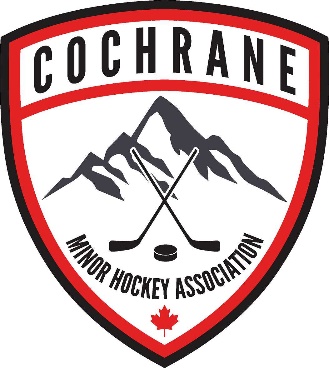 BREAK AWAY CONDUCT MANAGEMENT PLAN  PARENTS PLEDGE  It is the intention of this pledge to promote proper behavior and respect for all participants within the  Association. All parents are asked to sign this pledge to show their support for the principles of Fair Play.   CODE OF CONDUCT FOR PARENTS  I will not force my child to participate in hockey.  I will remember that my child plays hockey for his or her enjoyment, not mine.  I will encourage my child to play by the rules and to resolve conflict without resorting to hostility or violence.  I will teach my child that doing one's best is as important as winning so that my child will never feel defeated by the outcome of the game.  I will make my child feel like a winner every time by offering praise for competing fairly and hard.  I will never ridicule or yell at my child for making a mistake or losing a game.  I will remember that children learn by example. I will applaud good plays and performances by both my child's team and their opponents.  I recognize officials are being developed in the same manner as players and will be supportive of their decisions during games.  I will support all efforts to remove verbal and physical abuse from the hockey environment.  I will respect and show appreciation for the volunteers who give their time to hockey for my child.  I agree to abide by the principles of this CODE as set and supported by this Association. I also agree to abide by the rules, regulations, and decisions as set for this Association.    Player Name _____________________ 	  Date_______________________  Parent Name _____________________    Parent Name _________________________  Parent Sign ______________________ 	  Parent Sign __________________________  